ХАНТЫ-МАНСИЙСКИЙ АВТОНОМНЫЙ ОКРУГ - ЮГРАЗАКОНО ВНЕСЕНИИ ИЗМЕНЕНИЙ В ЗАКОН ХАНТЫ-МАНСИЙСКОГО АВТОНОМНОГООКРУГА - ЮГРЫ "ОБ АДМИНИСТРАТИВНЫХ ПРАВОНАРУШЕНИЯХ"Принят Думой Ханты-Мансийскогоавтономного округа - Югры 30 июня 2022 годаСтатья 1. Внести в Закон Ханты-Мансийского автономного округа - Югры от 11 июня 2010 года N 102-оз "Об административных правонарушениях" (с изменениями, внесенными Законами Ханты-Мансийского автономного округа - Югры от 18 октября 2010 года N 159-оз, 16 декабря 2010 года N 239-оз, 22 февраля 2011 года N 13-оз, 27 мая 2011 года N 60-оз, 7 июля 2011 года N 77-оз, 30 сентября 2011 года N 91-оз, 28 октября 2011 года N 101-оз, 18 февраля 2012 года N 11-оз, 18 февраля 2012 года N 19-оз, 25 июня 2012 года N 83-оз, 20 июля 2012 года N 87-оз, 28 сентября 2012 года N 99-оз, 8 декабря 2012 года N 147-оз, 23 февраля 2013 года N 9-оз, 5 апреля 2013 года N 37-оз, 30 сентября 2013 года N 76-оз, 24 октября 2013 года N 100-оз, 24 октября 2013 года N 102-оз, 24 октября 2013 года N 105-оз, 11 декабря 2013 года N 126-оз, 20 февраля 2014 года N 17-оз, 29 мая 2014 года N 45-оз, 26 сентября 2014 года N 62-оз, 10 декабря 2014 года N 109-оз, 28 мая 2015 года N 53-оз, 27 сентября 2015 года N 82-оз, 27 сентября 2015 года N 98-оз, 27 ноября 2015 года N 127-оз, 16 июня 2016 года N 50-оз, 17 ноября 2016 года N 88-оз, 23 декабря 2016 года N 116-оз, 31 марта 2017 года N 11-оз, 28 сентября 2017 года N 50-оз, 29 октября 2017 года N 73-оз, 23 ноября 2017 года N 80-оз, 17 октября 2018 года N 72-оз, 28 марта 2019 года N 22-оз, 28 марта 2019 года N 25-оз, 28 марта 2019 года N 26-оз, 21 ноября 2019 года N 86-оз, 10 декабря 2019 года N 109-оз, 27 февраля 2020 года N 8-оз, 26 марта 2020 года N 31-оз, 5 апреля 2020 года N 36-оз, 30 октября 2020 года N 105-оз, 4 января 2021 года N 1-оз, 16 июня 2021 года N 51-оз, 31 августа 2021 года N 70-оз) (Собрание законодательства Ханты-Мансийского автономного округа - Югры, 2010, N 6 (ч. 1), ст. 461; N 10 (ч. 2), ст. 862; N 12 (ч. 3), ст. 1157; 2011, N 2 (ч. 2), ст. 115; N 5 (ч. 2), ст. 468; N 7 (ч. 1), ст. 642; N 9 (ч. 2), ст. 878; N 10 (ч. 2), ст. 1005; 2012, N 2 (ч. 2), ст. 136, 144; N 6 (ч. 2, т. 1), ст. 654; N 7 (ч. 2, т. 1), ст. 814; N 9 (с.), ст. 1049; N 12 (ч. 1, т. 1), ст. 1401; 2013, N 2 (ч. 2), ст. 165; N 4 (ч. 1), ст. 341; N 9 (ч. 2, т. 1), ст. 1113; N 10 (ч. 2), ст. 1265, 1267, 1270; N 12 (ч. 1), ст. 1498; 2014, N 2 (т. 2), ст. 151; N 5 (ч. 2, т. 1), ст. 506; N 9 (ч. 2), ст. 1051; N 12 (с.), ст. 1414; 2015, N 5 (ч. 2, т. 1), ст. 432; N 9 (ч. 2, т. 1), ст. 903, 919; N 11 (ч. 2, т. 1), ст. 1278; 2016, N 6 (ч. 2, т. 1), ст. 663; N 11 (ч. 2, т. 1), ст. 1264; N 12 (ч. 2, т. 1), ст. 1424; 2017, N 3 (ч. 2, т. 2), ст. 250; N 9 (ч. 2, т. 1), ст. 936; N 10 (ч. 2, т. 1), ст. 1061; N 11 (с., т. 2), ст. 1188; 2018, N 10 (ч. 2), ст. 1045; 2019, N 3 (ч. 2, т. 1), ст. 270, 273, 274; N 11 (ч. 2, т. 3), ст. 1312; N 12 (ч. 1, т. 1), ст. 1441; 2020, N 2 (ч. 2, т. 1), ст. 123; N 3 (с., т. 3), ст. 255; N 4 (с.), ст. 361; N 10 (ч. 2, т. 1), ст. 1282; 2021, N 1 (ч. 1), ст. 1; N 6 (ч. 2, т. 1), ст. 630; N 8 (ч. 2), ст. 922) следующие изменения:1. В статьях 9.4 - 9.6 слова "государственной власти" исключить.2. Дополнить статьей 18.2 следующего содержания:"Статья 18.2. Нарушение ограничений в сфере розничной продажи безалкогольных тонизирующих напитковНарушение ограничений розничной продажи безалкогольных тонизирующих напитков несовершеннолетним (лицам, не достигшим возраста 18 лет), с использованием торговых автоматов, в зданиях, строениях, сооружениях, помещениях, находящихся во владении, распоряжении и (или) пользовании образовательных, медицинских, физкультурно-спортивных организаций, в спортивных сооружениях, а также на расстоянии менее чем сто метров по прямой линии без учета искусственных и естественных преград от ближайшей точки, граничащей с территорией, предназначенной для оказания образовательных услуг, -влечет наложение административного штрафа на граждан в размере от трех тысяч до пяти тысяч рублей; на должностных лиц - от тридцати тысяч до пятидесяти тысяч рублей; на юридических лиц - от пятидесяти тысяч до ста тысяч рублей.".3. В статье 41.1 слова "государственной власти" исключить.4. В статье 47:1) пункт 2 после цифр "16," дополнить цифрами "18.2,";2) в пунктах 4 и 10 слова "государственной власти" исключить.5. В статье 48:1) в пункте 1:в подпункте 2 слова "органа государственной власти" заменить словом "органа";в подпунктах 6 и 6.1 слова "государственной власти" исключить;в подпункте 6.2 слова "органа государственной власти" заменить словом "органа";2) пункт 1.1 после цифр "18" дополнить цифрами ", 18.2";3) в пункте 2 слова "статьями 19" заменить словами "статьями 18.2, 19";4) в абзацах первом и шестом пункта 3, пункте 4 слова "государственной власти" исключить.Статья 2. Настоящий Закон вступает в силу с 1 сентября 2022 года.Пункты 1 и 3, подпункт 2 пункта 4, подпункты 1 и 4 пункта 5 статьи 1 настоящего Закона распространяют свое действие на правоотношения, возникшие с 1 июня 2022 года.ГубернаторХанты-Мансийскогоавтономного округа - ЮгрыН.В.КОМАРОВАг. Ханты-Мансийск1 июля 2022 годаN 61-оз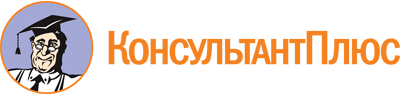 Закон ХМАО - Югры от 01.07.2022 N 61-оз
"О внесении изменений в Закон Ханты-Мансийского автономного округа - Югры "Об административных правонарушениях"
(принят Думой Ханты-Мансийского автономного округа - Югры 30.06.2022)Документ предоставлен КонсультантПлюс

www.consultant.ru

Дата сохранения: 29.06.2023
 1 июля 2022 годаN 61-озДействие п. 1 ст. 1 распространяется на правоотношения, возникшие с 01.06.2022.Действие п. 3 ст. 1 распространяется на правоотношения, возникшие с 01.06.2022.Действие пп. 2 п. 4 ст. 1 распространяется на правоотношения, возникшие с 01.06.2022.Действие пп. 1 п. 5 ст. 1 распространяется на правоотношения, возникшие с 01.06.2022.Действие пп. 4 п. 5 ст. 1 распространяется на правоотношения, возникшие с 01.06.2022.